                                                                       New Listing Checklist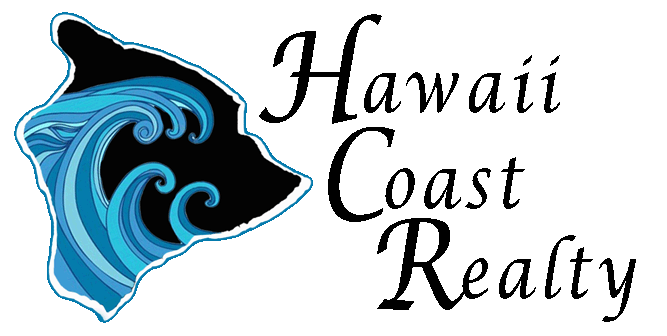         MLS #  645287                                           TMK:  3-9-4-7-78                                                                                                                      Listor:    Shannon Underwood                                                                                                                              Listor #2 (if any)                                                                     Property Type:                                  Residential                 Land                Condo                       Lock Box Combo:  NAProperty Address: Kuamoo Rd., Naalehu, HI                                                                                                                                   Subdivision/ Neighborhood: Mark Twain Estates                                                                Condo Complex:                                                                 Unit:                                          List Price:  $59.999                                           List Date: 12/21/20                                           Expires:  12/21/21Showing Instructions:   Go and Show                                                                        Seller InformationName:  Robert DomingosHome Phone:    808-936-4828Mailing Address:  1600 E Clark Ave.Cell Phone:                                           Orcutt, CA 93455Fax:           Email:   mingokau@gmail.comSeller InformationName:       Home Phone:        Mailing Address:          Cell Phone:             Fax:            Email:        Signed by Seller (s) & AttachedAttached & Done By AgentSource of Listing
     Exclusive Right to Sell Agrmt.    Current Market Analysis    HCR Company Referral   15 %    FIRPTA & HARPTA Discussion Full TMK & TMK Map  Other  Broker Referral   0%Agent:          Dual Agency Addendum to Listing Agrmt.    Photos Uploaded in MLS  Sphere of Influence    MLS Profile Input (Exhibit A)    Building Permit Reports  Postcard/ Farming  Short Sale / Distressed Property Addenda    Referral Agreement (if  any)   FSBO  Order Leasehold Disclosure if LeaseholdCommission Percent: 10%    Agents Personal Website  Sellers Disclosure StatementGET Collected?   Yes    NoApproved By:                                                                                                 Date:                                      Approved By:                                                                                                 Date:                                      Approved By:                                                                                                 Date:                                      